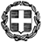 ΥΠΕΥΘΥΝΗ ΔΗΛΩΣΗ(άρθρο 8 Ν.1599/1986)Η ακρίβεια των στοιχείων που υποβάλλονται με αυτή τη δήλωση μπορεί να ελεγχθεί με βάση το αρχείο άλλων υπηρεσιών (άρθρο 8,παρ. 4 Ν. 1599/1986)Δηλώνω ότι:Ασκώ νόμιμα την κηδεμονία και αποδέχομαι την ηλεκτρονική ενημέρωση για ζητήματα σχετικά με την πορεία φοίτησης του/της μαθητή/τριας σύμφωνα με το άρθρο 13 της Υ.Α.  79942/ΓΔ4/2019 ΦΕΚ 2005/Β/31-5-2019 στα ως άνω αναγραφόμενα (αριθμό τηλεφώνου και διεύθυνση ηλεκτρονικού ταχυδρομείου (e-mail). Σε περίπτωση αλλαγής e-mail ή αριθμού του κινητού,  έχω υποχρέωση άμεσης  ενημέρωσης του σχολείου.Τα παραπάνω στοιχεία συλλέγονται με βάση το άρθρο 11  της Υ.Α. 79942/ΓΔ4/2019 ΦΕΚ 2005/Β/31-5-2019προκειμένου να  συμπληρωθεί η καρτέλα του/της μαθητή/τριας   στο πληροφοριακό σύστημα  myschool.Ο/Η κηδεμόνας του/της μαθητή/τριας, πρέπει να διαθέτει κωδικούς Taxisnet.   Ημερομηνία:   …...../……..../2023                                                                                                                                                                           Ο - Η Δηλών/ούσα                                                                                                                                                                              ………………………………                                                                                                                                                              ΥπογραφήΠΡΟΣ :ΠΡΟΣ :1ο Γυμνάσιο Σπάρτης1ο Γυμνάσιο Σπάρτης1ο Γυμνάσιο Σπάρτης1ο Γυμνάσιο Σπάρτης1ο Γυμνάσιο Σπάρτης1ο Γυμνάσιο Σπάρτης1ο Γυμνάσιο Σπάρτης1ο Γυμνάσιο Σπάρτης1ο Γυμνάσιο Σπάρτης1ο Γυμνάσιο Σπάρτης1ο Γυμνάσιο Σπάρτης1ο Γυμνάσιο Σπάρτης1ο Γυμνάσιο Σπάρτης1ο Γυμνάσιο Σπάρτης1ο Γυμνάσιο ΣπάρτηςΟ - Η ΟΝΟΜΑ:Ο - Η ΟΝΟΜΑ:ΕΠΩΝΥΜΟ:ΕΠΩΝΥΜΟ:ΕΠΩΝΥΜΟ:ΟΝΟΜΑ & ΕΠΩΝΥΜΟ ΠΑΤΕΡΑ :ΟΝΟΜΑ & ΕΠΩΝΥΜΟ ΠΑΤΕΡΑ :ΟΝΟΜΑ &ΕΠΩΝΥΜΟ ΜΗΤΕΡΑΣ:ΟΝΟΜΑ &ΕΠΩΝΥΜΟ ΜΗΤΕΡΑΣ:ΗΜΕΡΟΜΗΝΙΑΓΕΝΝΗΣΗΣ :ΗΜΕΡΟΜΗΝΙΑΓΕΝΝΗΣΗΣ :ΤΟΠΟΣ ΓΕΝΝΗΣΗΣ:ΤΟΠΟΣ ΓΕΝΝΗΣΗΣ:ΑΡΙΘΜΟΣ ΔΕΛΤΙΟΥ ΤΑΥΤΟΤΗΤΑΣ:ΑΡΙΘΜΟΣ ΔΕΛΤΙΟΥ ΤΑΥΤΟΤΗΤΑΣ:ΣΤΑΘΕΡΟ ΤΗΛ:ΣΤΑΘΕΡΟ ΤΗΛ:ΣΤΑΘΕΡΟ ΤΗΛ:ΚΙΝΗΤΟ ΤΗΛ:ΚΙΝΗΤΟ ΤΗΛ:ΚΙΝΗΤΟ ΤΗΛ:ΤΟΠΟΣ ΚΑΤΟΙΚΙΑΣ:ΤΟΠΟΣ ΚΑΤΟΙΚΙΑΣ:ΟΔΟΣ:ΑΡΙΘ:ΑΡΙΘ:ΤΚ:Δ/ΝΣΗ ΗΛΕΚΤΡ. ΤΑΧΥΔΡΟΜΕΙΟΥ(Ε-MAIL):Δ/ΝΣΗ ΗΛΕΚΤΡ. ΤΑΧΥΔΡΟΜΕΙΟΥ(Ε-MAIL):Με ατομική μου ευθύνη και γνωρίζοντας τις κυρώσεις, που προβλέπονται από της διατάξεις της παρ. 6 του άρθρου 22 του Ν. 1599/1986, δηλώνω ότι τα ακόλουθα στοιχεία είναι αληθή :Με ατομική μου ευθύνη και γνωρίζοντας τις κυρώσεις, που προβλέπονται από της διατάξεις της παρ. 6 του άρθρου 22 του Ν. 1599/1986, δηλώνω ότι τα ακόλουθα στοιχεία είναι αληθή :Με ατομική μου ευθύνη και γνωρίζοντας τις κυρώσεις, που προβλέπονται από της διατάξεις της παρ. 6 του άρθρου 22 του Ν. 1599/1986, δηλώνω ότι τα ακόλουθα στοιχεία είναι αληθή :Με ατομική μου ευθύνη και γνωρίζοντας τις κυρώσεις, που προβλέπονται από της διατάξεις της παρ. 6 του άρθρου 22 του Ν. 1599/1986, δηλώνω ότι τα ακόλουθα στοιχεία είναι αληθή :Με ατομική μου ευθύνη και γνωρίζοντας τις κυρώσεις, που προβλέπονται από της διατάξεις της παρ. 6 του άρθρου 22 του Ν. 1599/1986, δηλώνω ότι τα ακόλουθα στοιχεία είναι αληθή :Με ατομική μου ευθύνη και γνωρίζοντας τις κυρώσεις, που προβλέπονται από της διατάξεις της παρ. 6 του άρθρου 22 του Ν. 1599/1986, δηλώνω ότι τα ακόλουθα στοιχεία είναι αληθή :Με ατομική μου ευθύνη και γνωρίζοντας τις κυρώσεις, που προβλέπονται από της διατάξεις της παρ. 6 του άρθρου 22 του Ν. 1599/1986, δηλώνω ότι τα ακόλουθα στοιχεία είναι αληθή :Με ατομική μου ευθύνη και γνωρίζοντας τις κυρώσεις, που προβλέπονται από της διατάξεις της παρ. 6 του άρθρου 22 του Ν. 1599/1986, δηλώνω ότι τα ακόλουθα στοιχεία είναι αληθή :Με ατομική μου ευθύνη και γνωρίζοντας τις κυρώσεις, που προβλέπονται από της διατάξεις της παρ. 6 του άρθρου 22 του Ν. 1599/1986, δηλώνω ότι τα ακόλουθα στοιχεία είναι αληθή :Με ατομική μου ευθύνη και γνωρίζοντας τις κυρώσεις, που προβλέπονται από της διατάξεις της παρ. 6 του άρθρου 22 του Ν. 1599/1986, δηλώνω ότι τα ακόλουθα στοιχεία είναι αληθή :Με ατομική μου ευθύνη και γνωρίζοντας τις κυρώσεις, που προβλέπονται από της διατάξεις της παρ. 6 του άρθρου 22 του Ν. 1599/1986, δηλώνω ότι τα ακόλουθα στοιχεία είναι αληθή :Με ατομική μου ευθύνη και γνωρίζοντας τις κυρώσεις, που προβλέπονται από της διατάξεις της παρ. 6 του άρθρου 22 του Ν. 1599/1986, δηλώνω ότι τα ακόλουθα στοιχεία είναι αληθή :Με ατομική μου ευθύνη και γνωρίζοντας τις κυρώσεις, που προβλέπονται από της διατάξεις της παρ. 6 του άρθρου 22 του Ν. 1599/1986, δηλώνω ότι τα ακόλουθα στοιχεία είναι αληθή :Με ατομική μου ευθύνη και γνωρίζοντας τις κυρώσεις, που προβλέπονται από της διατάξεις της παρ. 6 του άρθρου 22 του Ν. 1599/1986, δηλώνω ότι τα ακόλουθα στοιχεία είναι αληθή :Με ατομική μου ευθύνη και γνωρίζοντας τις κυρώσεις, που προβλέπονται από της διατάξεις της παρ. 6 του άρθρου 22 του Ν. 1599/1986, δηλώνω ότι τα ακόλουθα στοιχεία είναι αληθή :Με ατομική μου ευθύνη και γνωρίζοντας τις κυρώσεις, που προβλέπονται από της διατάξεις της παρ. 6 του άρθρου 22 του Ν. 1599/1986, δηλώνω ότι τα ακόλουθα στοιχεία είναι αληθή :Με ατομική μου ευθύνη και γνωρίζοντας τις κυρώσεις, που προβλέπονται από της διατάξεις της παρ. 6 του άρθρου 22 του Ν. 1599/1986, δηλώνω ότι τα ακόλουθα στοιχεία είναι αληθή :Με ατομική μου ευθύνη και γνωρίζοντας τις κυρώσεις, που προβλέπονται από της διατάξεις της παρ. 6 του άρθρου 22 του Ν. 1599/1986, δηλώνω ότι τα ακόλουθα στοιχεία είναι αληθή :Με ατομική μου ευθύνη και γνωρίζοντας τις κυρώσεις, που προβλέπονται από της διατάξεις της παρ. 6 του άρθρου 22 του Ν. 1599/1986, δηλώνω ότι τα ακόλουθα στοιχεία είναι αληθή :ΣΤΟΙΧΕΙΑ ΜΑΘΗΤΗ/ΤΡΙΑΣΣΤΟΙΧΕΙΑ ΜΑΘΗΤΗ/ΤΡΙΑΣΟΝΟΜΑ ΜΑΘΗΤΗ/ΤΡΙΑΣ:ΟΝΟΜΑ ΜΑΘΗΤΗ/ΤΡΙΑΣ:ΕΠΩΝΥΜΟ ΜΑΘΗΤΗ/ΤΡΙΑΣ :ΕΠΩΝΥΜΟ ΜΑΘΗΤΗ/ΤΡΙΑΣ :ΕΠΩΝΥΜΟ ΜΑΘΗΤΗ/ΤΡΙΑΣ :ΕΠΩΝΥΜΟ ΜΑΘΗΤΗ/ΤΡΙΑΣ :ΣΤΟΙΧΕΙΑ ΜΑΘΗΤΗ/ΤΡΙΑΣΣΤΟΙΧΕΙΑ ΜΑΘΗΤΗ/ΤΡΙΑΣΗΜΕΡΟΜΗΝΙΑ ΓΕΝΝΗΣΗΣ:ΗΜΕΡΟΜΗΝΙΑ ΓΕΝΝΗΣΗΣ:ΣΤΟΙΧΕΙΑ ΜΑΘΗΤΗ/ΤΡΙΑΣΣΤΟΙΧΕΙΑ ΜΑΘΗΤΗ/ΤΡΙΑΣΥΠΗΚΟΟΤΗΤΑ:ΥΠΗΚΟΟΤΗΤΑ:ΣΤΟΙΧΕΙΑ ΜΑΘΗΤΗ/ΤΡΙΑΣΣΤΟΙΧΕΙΑ ΜΑΘΗΤΗ/ΤΡΙΑΣΤΑΞΗ/ΤΜΗΜΑ ΦΟΙΤΗΣΗΣ:ΤΑΞΗ/ΤΜΗΜΑ ΦΟΙΤΗΣΗΣ:ΣΤΟΙΧΕΙΑ 2ου   ΓΟΝΕΑΣΤΟΙΧΕΙΑ 2ου   ΓΟΝΕΑΟΝΟΜΑ ΔΕΥΤΕΡΟΥ ΓΟΝΕΑ:ΟΝΟΜΑ ΔΕΥΤΕΡΟΥ ΓΟΝΕΑ:ΕΠΩΝΥΜΟ ΔΕΥΤΕΡΟΥ ΓΟΝΕΑ:ΕΠΩΝΥΜΟ ΔΕΥΤΕΡΟΥ ΓΟΝΕΑ:ΕΠΩΝΥΜΟ ΔΕΥΤΕΡΟΥ ΓΟΝΕΑ:ΕΠΩΝΥΜΟ ΔΕΥΤΕΡΟΥ ΓΟΝΕΑ:ΣΤΟΙΧΕΙΑ 2ου   ΓΟΝΕΑΣΤΟΙΧΕΙΑ 2ου   ΓΟΝΕΑΣΤΑΘΕΡΟ ΤΗΛ:ΣΤΑΘΕΡΟ ΤΗΛ:ΚΙΝΗΤΟ ΤΗΛ:ΚΙΝΗΤΟ ΤΗΛ:ΚΙΝΗΤΟ ΤΗΛ:ΚΙΝΗΤΟ ΤΗΛ:ΣΤΟΙΧΕΙΑ 2ου   ΓΟΝΕΑΣΤΟΙΧΕΙΑ 2ου   ΓΟΝΕΑΔ/ΝΣΗ ΗΛΕΚΤΡ. ΤΑΧΥΔΡΟΜΕΙΟΥ(Ε-MAIL):Δ/ΝΣΗ ΗΛΕΚΤΡ. ΤΑΧΥΔΡΟΜΕΙΟΥ(Ε-MAIL):